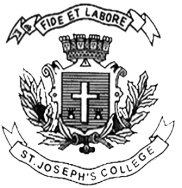 ST. JOSEPH’S COLLEGE (AUTONOMOUS), BANGALORE-27B.Com – V SEMESTERSEMESTER EXAMINATION: DECEMBER 2022BCDEA 5618: ADVANCED ACCOUNTINGTime-2 ½ hrs								Max Marks-70This paper contains 3 (Three) printed pages and four partsSECTION AAnswer any five of the following				             (5 X 2 = 10marks)What is minimum reserves in banking companies? Give the meaning of Investment.State any two objectives of inflation accounting.What is Farm Accounting?What is Cum-Interest?Write four types of general insurance.SECTION BII. Answer any three of the following 			                      (3 x 5 = 15 marks)Prepare Schedule 12 and Schedule 13 for a Life Insurance CompanyOutstanding Interest, Dividends and Rent Rs 20,000Sundry creditors Rs 30,000Claims outstanding Rs 20,000Outstanding premiums Rs 100,000Cash in hand Rs 100,000Expenses of management Rs 40,000Explain five important provisions of Banking Regulation Act of 1949.Explain the merits and demerits of Inflation accounting.From the following information, Calculate Cost of Goods Sold by using Current Purchasing Power Method.SECTION CIII. Answer any two of the following 			                   (2 x 15 = 30 marks)Answer the following:List the Revenues of poultry farm and dairy farm (5 each). 		(5 marks)From the following information prepare profit and loss account of Canara Bank Ltd. for the year ended 31st March 2019.Adjustments:Rebate on bills discounted ₹ 32,00,000Provision for taxation ₹ 14,00,000				(10 marks)The following trial balance was extracted from the books of National Life Assurance Co. Ltd as on 31st March 2020.You are required to prepare Financial Statements with the support of schedules as on 31-3-2020 taking the following into consideration.Management expenses due Rs 120Interest outstanding Rs 11,580Claims admitted but not paid Rs 5,580Premiums outstanding Rs 7,200Mr A sold to Mr. B 8,000, 10% Government security of ₹ 100 each at ₹ 92 ex-interest on 1st February 2019. Interest is payable by the company on 31st October and 30th April each years. Pass journal entries in the books of both the parties.SECTION DIV Answer the following				                  (1 X 15 = 15 marks)From the following information prepare ‘Crop Account’--- END OF THE QUESTION PAPER---Historical cost in RsIndex numberStock as on 1-1-201920,000100Purchases during 20191,50,000120Stock as on 31 – 12 – 201930,000150₹Interest on loanOffice expensesInterest on fixed depositsInterest on overdraftRent and taxes Commission charged to customersDiscount on bills discountedInterest on cash creditAmount charged against current accountInterest on SB accountPostal expensesPrinting and stationery34,90,00015,50,00036,50,00012,80,00018,00,0009,40,0001,48,00,0002,24,00,00012,00,00054,20,0001,50,0004,00,000Particulars Debit (Rs)Credit (Rs)Share capital (Shares of Rs 10 each)96,000Life assurance fund as on 1.4.201917,83,380Dividends paid9,000Bonus to policy holders18,900Premium received60,900Claims paid1,18,200Commissions paid5,580Management expenses19,380Mortgage in India2,95,320Interest, dividend and rent67,620Agents balance5,580Freehold premises24,000Investments 13,83,000Loan against company’s policies 1,04,160Cash on deposit16,200Cash in hand and on current account4,380Surrenders 4,20020,07,90020,07,900ParticularsRs in LakhsOpening stock	Fertilizer 10	Seeds10	Wheat 20Purchases 	Fertilizer 4	Seeds2.5Wages	Cash payment35	Paid in kind (wheat)23Sale of wheat400Wheat consumed by the proprietor 16Depreciation on machinery2Closing stock	Wheat30	Seeds 7	Fertilizer 8